Vocabulary: Fido’s Flower Bed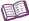 VocabularyArea – the size of a flat surface.Area is measured in square units, such as square inches, square yards, meters squared, square miles, etc.Perimeter – distance around a shape or object.Perimeter is measured in units of length or distance, such as inches, yards, meters, miles, etc.A part of the word perimeter is the word rim (peRIMeter). Remembering this can help you remember that perimeter is the distance around a shape just as the rim goes all the way around a cup.Square yard – a measure of area.One square yard is the size of a square that is one yard long on each side.The area of the top of a traditional school desk is slightly less than one square yard.Yard – a measure of length or distance.One yard equals three feet.